ПРОЕКТ 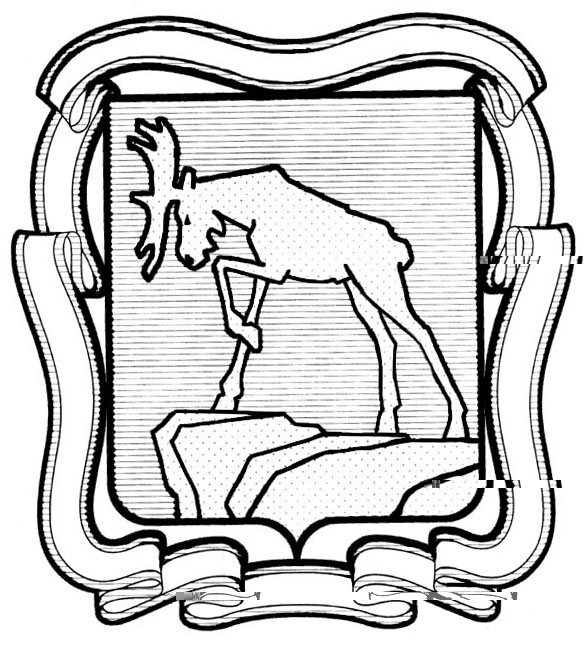 СОБРАНИЕ ДЕПУТАТОВ МИАССКОГО ГОРОДСКОГО ОКРУГА                                                         ЧЕЛЯБИНСКАЯ ОБЛАСТЬ     ______________ СЕССИЯ СОБРАНИЯ  ДЕПУТАТОВ МИАССКОГО ГОРОДСКОГО ОКРУГА ПЯТОГО СОЗЫВАРЕШЕНИЕ №____от  __________ г.Рассмотрев предложение Председателя Собрания депутатов  Миасского городского округа Е.А. Степовика  о внесении изменений в Решение Собрания депутатов Миасского городского округа от 25.03.2016 г. №3 «Об утверждении Положения «О порядке  организации и проведения публичных слушаний в Миасском городском округе», учитывая рекомендации постоянной комиссии по вопросам законности, правопорядка и местного самоуправления, руководствуясь Федеральным законом от 06.10.2003 №131-ФЗ «Об общих принципах организации местного самоуправления в Российской Федерации» и Уставом Миасского городского округа, Собрание депутатов Миасского городского округаРЕШАЕТ:Внести следующие изменения в Решение Собрания депутатов Миасского городского округа от 25.03.2016 г. №3 «Об утверждении Положения «О порядке  организации и проведения публичных слушаний в Миасском городском округе» (далее – Решение), а именно: утвержденное Решением Положение «О порядке  организации и проведения публичных слушаний в Миасском городском округе»:дополнить разделом V  следующей редакции:«V Проведение публичных слушаний при введении режима повышенной готовности, чрезвычайной ситуации или в иных случаях, относящихся к обстоятельствам непреодолимой силы»34. При введении режима повышенной готовности, чрезвычайной ситуации или в иных случаях, относящихся к обстоятельствам непреодолимой силы, при проведении публичных слушаний собрания участников публичных слушаний могут проводиться с использованием программно-аппаратных комплексов (далее - ПАК), в том числе в режиме видео-конференц-связи (далее - ВКС) с видеотрансляцией в информационно-телекоммуникационной сети "Интернет" (далее - видеотрансляция). Не допускается проведение публичных слушаний в порядке, предусмотренном настоящим пунктом по вопросу принятия Устава Миасского городского округа, а также внесения в него изменений и дополнений.»35. В случае принятия Главой округа, Собранием депутатов Округа  на основании пункта 34 настоящего Положения решения о проведении собрания участников публичных слушаний с использованием ПАК, в том числе в режиме ВКС с видеотрансляцией, в правовой акт о проведении публичных слушаний включается также положение о таком способе проведения публичных слушаний.36. В случае проведения собрания участников публичных слушаний с использованием ПАК, в том числе в режиме ВКС с видеотрансляцией, оповещение о начале проведения публичных слушаний размещается на официальном сайте органа местного самоуправления, уполномоченного на проведение публичных слушаний, или в информационных системах.37. В случае проведения собрания участников публичных слушаний с использованием ПАК, в том числе в режиме ВКС с видеотрансляцией, участники публичных слушаний имеют право вносить предложения и замечания, касающиеся проекта, в режиме реального времени проведения собрания участников публичных слушаний, в зависимости от функциональных возможностей ПАК, в том числе в электронном формате.38. В случае принятия уполномоченным лицом решения о проведении собрания участников публичных слушаний с использованием ПАК, в том числе в режиме ВКС с видеотрансляцией, в правовой акт о проведении публичных слушаний включается также положение о порядке регистрации участников публичных слушаний в собрании участников публичных слушаний.».2. Настоящее Решение вступает в силу со дня опубликования.3. Настоящее Решение опубликовать в установленном порядке.4. Контроль исполнения настоящего Решения возложить на постоянную комиссию по вопросам законности, правопорядка и местного самоуправления.Председатель Собрания депутатов 				                                Е.А. СтеповикГлава Миасского городского округа						         Г.М. ТонкихО внесении изменений в Решение Собрания депутатов Миасского городского округа от 25.03.2016 г. №3 «Об утверждении Положения «О порядке  организации и проведения публичных слушаний в Миасском городском округе» 